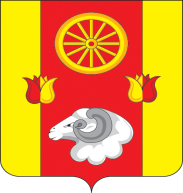 РОСТОВСКАЯ ОБЛАСТЬ                                                РЕМОНТНЕНСКИЙ РАЙОН                                          МУНИЦИПАЛЬНОЕ ОБРАЗОВАНИЕ                            «КАЛИНИНСКОЕ СЕЛЬСКОЕ ПОСЕЛЕНИЕ»                          ПРЕДСЕДАТЕЛЬ СОБРАНИЯ ДЕПУТАТОВ –                                ГЛАВА КАЛИНИНСКОГО СЕЛЬСКОГО ПОСЕЛЕНИЯРЕШЕНИЕ 00.00.2022                                           № 00                      с. Большое Ремонтное   «Об утверждении Программы профилактики, рисков причинения вреда (ущерба), охраняемым законом ценностям  по муниципальному контролю в сфере благоустройства на территорииКалининского сельского поселения»      В соответствии ст. 44 Федерального закона от 31 июля 2021 г. № 248-ФЗ «О государственном контроле (надзоре) и муниципальном контроле в Российской Федерации», Постановлением Правительства Российской Федерации от 25 июня 2021г. № 990 «Об утверждении Правил разработки и утверждения контрольными (надзорными) органами программы профилактики рисков причинения вреда (ущерба) охраняемым законом ценностям»,   Федеральным законом  от 06.10.2003г.  № 131-ФЗ «Об общих принципах организации местного самоуправления в Российской Федерации», руководствуясь ст. 33 Устава муниципального образования «Калининское сельское поселение», Собрание депутатов Калининского сельского поселения Ремонтненского  района Ростовской областиРЕШИЛО:1.Утвердить Программу профилактики рисков причинения вреда (ущерба),             охраняемым законом ценностям  по муниципальному контролю в сфере благоустройства на территории Калининского сельского поселения2.Разместить настоящее решение на официальном сайте муниципального образования «Калининское сельского поселение» в сети Интернет.3. Контроль за выполнением настоящего решения возложить на постоянную комиссию по мандатам, регламенту и вопросам местного самоуправления и депутатской этике.    Председатель Собрания депутатов – глава Калининского сельского поселения                               В.Г.ПолоусовПриложение №1  к решению Собрания депутатовКалининского сельского поселенияот 00.02.2022г. № 00Программа профилактики рисков причинения вреда (ущерба), охраняемым законом ценностям  по муниципальному контролю в сфере благоустройствана территории Калининского сельского поселенияНастоящая программа разработана в соответствии со 
статьей 44 Федерального закона от 31 июля 2021 года № 248-ФЗ «О государственном контроле (надзоре) и муниципальном контроле в Российской Федерации», постановлением Правительства Российской Федерации от 25 июня 2021 года № 990 «Об утверждении Правил разработки и утверждения контрольными (надзорными) органами программы профилактики рисков причинения вреда (ущерба) охраняемым законом ценностям» (далее – Правила) и предусматривает комплекс мероприятий по профилактике рисков причинения вреда (ущерба) охраняемым законом ценностям при осуществлении муниципального  контроля в сфере благоустройства на территории Калининского сельского поселения.Программа профилактики рисков причинения вреда (ущерба) охраняемым законом ценностям по муниципальному контролю в сфере благоустройства (далее – Программа профилактики) направлена на предупреждение нарушений юридическими лицами, индивидуальными предпринимателями и гражданами (далее – контролируемые лица) обязательных требований Правил благоустройства территории Калининского сельского поселения(далее – Правила благоустройства), требований к обеспечению доступности для инвалидов объектов социальной, инженерной и транспортной инфраструктур и предоставляемых услуг (далее также – обязательные требования).Проведение профилактических мероприятий, направленных на соблюдение контролируемыми лицами обязательных требований Правил благоустройства, на побуждение контролируемых лиц к добросовестности, будет способствовать улучшению ситуации в целом, повышению ответственности контролируемых лиц, снижению количества выявляемых нарушений обязательных требований, а также требований, установленных муниципальными правовыми актами в указанной сфере.  К числу профилактических мероприятий, предусмотренных положением о муниципальном контроле в сфере благоустройства на территории Калининского сельского поселения, отнесены:1) информирование;2)объявление предостережения о недопустимости нарушения обязательных требований;3) консультирование.Раздел 1. Цели и задачи реализации программы профилактикиОсновными целями Программы профилактики являются:Стимулирование добросовестного соблюдения обязательных требований всеми контролируемыми лицами;Устранение условий, причин и факторов, способных привести к нарушениям обязательных требований и (или) причинению вреда (ущерба) охраняемым законом ценностям;Создание условий для доведения обязательных требований до контролируемых лиц, повышение информированности о способах их соблюдения;Предупреждение нарушений юридическими лицами и индивидуальными предпринимателями обязательных требований законодательства, требований установленных муниципальными правовыми актами, включая устранение причин, факторов и условий, способствующих возможному нарушению обязательных требований;5.Повышение открытости и прозрачности деятельности Администрации при осуществлении муниципального контроля в сфере благоустройства на территории Калининского сельского поселения.Проведение профилактических мероприятий программы профилактики направлено на решение следующих задач:         1.Укрепление системы профилактики нарушений рисков причинения вреда (ущерба) охраняемым законом ценностям;         2. Повышение правосознания, правовой культуры, уровня правовой грамотности контролируемых лиц, в том числе путем обеспечения доступности информации об обязательных требованиях законодательства и необходимых мерах по их исполнению;3. Оценка возможной угрозы причинения, либо причинения вреда жизни, здоровью граждан, выработка и реализация профилактических мер, способствующих ее снижению;4. Выявление причин, факторов и условий, способствующих нарушению обязательных требований законодательства, определение способов устранения или снижения рисков их возникновения; 5.Оценка состояния подконтрольной среды и установление зависимости видов, форм и интенсивности профилактических мероприятий от особенностей конкретных контролируемых лиц, и проведение профилактических мероприятий с учетом данных факторов; 6.Формирование единого понимания обязательных требований законодательства у всех участников контрольной деятельности.Раздел 2. Перечень профилактических мероприятий, сроки (периодичность) их проведенияВ рамках профилактики нарушений в информационно-телекоммуникационной сети Интернет на официальном сайте администрации размещены нормативные правовые акты, содержащих обязательные требования, соблюдение которых оценивается при проведении мероприятий по контролю в рамках муниципального контроля в сфере благоустройства. В целях обеспечения и поддержания перечня и текстов нормативных правовых актов в актуальном состоянии проводится мониторинг изменений нормативных правовых актов и нормативных документов.№ п/п Наименование мероприятия Срок исполнения Ответственное лицо1. ИнформированиеИнформирование осуществляется администрацией по вопросам соблюдения обязательных требований посредством размещения соответствующих сведений на официальном сайте администрации РегулярноГлава Администрацииведущий специалист по правовым и кадровым вопросамВедущий  специалист по имущественным и земельным отношениям2.КонсультированиеКонсультирование осуществляется в устной или письменной форме по телефону,  на личном приеме, в ходе проведения профилактического мероприятия, контрольного (надзорного) мероприятияРегулярноГлава Администрацииведущий специалист по правовым и кадровым вопросамВедущий  специалист по имущественным и земельным отношениям3. Объявление предостереженияПредостережение о недопустимости нарушения обязательных требований объявляется контролируемому лицу в случае наличия у администрации сведений о готовящихся нарушениях обязательных требований и (или) в случае отсутствия подтверждения данных о том, что нарушение обязательных требований причинило вред (ущерб) охраняемым законом ценностям либо создало угрозу причинения вреда (ущерба) охраняемым законом ценностям По мере появления оснований, предусмотренных законодательствомГлава Администрацииведущий специалист по правовым и кадровым вопросамВедущий  специалист по имущественным и земельным отношениям